附件1江北转运站开庭通知书（<2021>甬仲字第230号）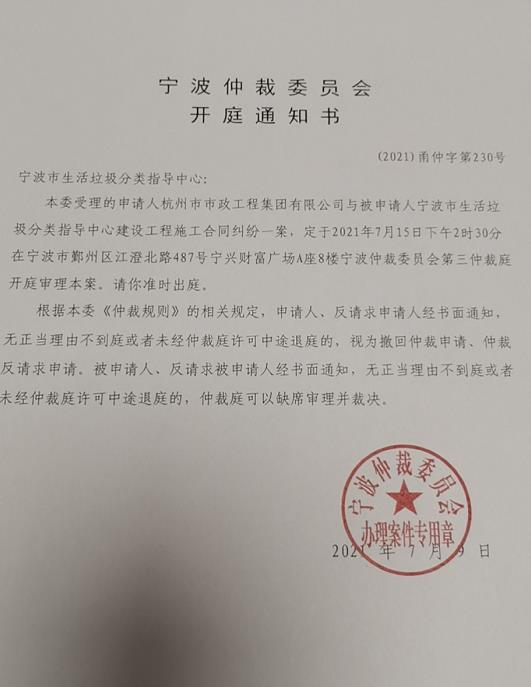 